Jaarverslag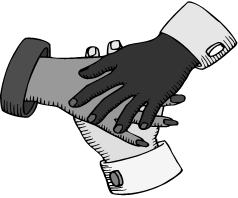 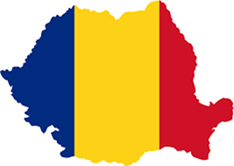 2021Organizatia Christina Ecce-Homo NederlandNiet het vele is goed maar het goede is veel!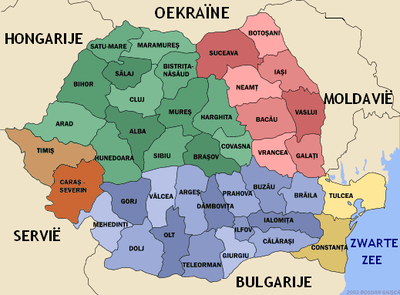 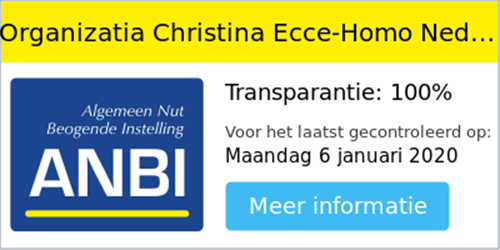 Stichting Ecce-Homo NederlandPaulus Pottersingel 313262 VH Oud-BeyerlandTelefoon: 0186-684683Email: info@ecce-homo.com NotulenIn 2021 is op 2 juli een vergadering geweest. Het was goed om elkaar weer te zien en dingen met elkaar te bespreken.  Hieronder de notulen van 2 juli:Aanwezig: Hans, Lenie, Ellis, Job, Alice, Maarten en MientjeHans opent de vergadering met schriftlezing en gebed (Spreuken 22:1-9)Jaarverslag secretarisFunctie secretaris gaat van Job naar MientjeHans stuurt  documenten KvK naar Mientje om het bij de KvK te regelen.Mientje past dit aan op de website.Het jaarverslag moet getekend worden door de secretaris en de voorzitter.ANBI status wordt steeds strenger naar gekeken.Telefoonnummer van Ellis wordt aangepast in het jaarverslag en op de websiteJaarverslag penningmeesterFinancieel staan we er goed voor.Bijzonderheden:Fundering loods en kerk kost €14,000,- dit is al betaaldGift van €4000,-Romneyloods is geschonken door SnoeiKosten bouw Romneyloods door SnoeiPannekoekendrive die zoveel opbrachtCollecte kerk Oud-Beijerland €3700,-Actie Bolus €1300,-	Diverse giften €500,-De bouwer van de Romneyloods, betaald transporten van Dej naar Unceşti500 Bijbels staan klaar geschonken door GBS Administratie/boekhouding:Besproken wordt om de administratie met Matthijs de Graaf te doen. Tot nu toe kan er teruggevallen worden op Hans, die ook weer terug kan vallen op een vriend. Het is fijn om een jonger iemand erbij te hebben waar je op terug kan vallen, die op de hoogte is van actuele dingen op het gebied van administratie.In september wordt het opgepakt om met Hans, Alice en Matthijs de Graaf te bespreken.	Er zijn wat nieuwsbrieven teruggekomen met de post. Alice vraagt Ellis de adressen te controlerenNieuwe website Regelmatig ondersteund door GBS, GBS op de site als sponsorInbox mailadres Ecce Homo naar de secretaris en de voorzitter. (bij Alice al gedaan)Mientje vraagt Gert de Jong om dit te regelen.We gaan 1 mailadres gebruiken: info@ecce-homo.com 	In de nieuwsbrief/op de website vermelden functiewijziging secretarisnieuwe website en het nieuwe mailadres: info@ecce-homo.comKleding/kringloodsNaar Dordt gaan geen lorren, maar kleding die niet mooi meer is. Deze kleding gaat naar Afrika .Maarten en Hans gaan met bestuur kringloods bespreken de jaarlijkse financiële afdracht in ruil voor kledinginzameling.Kleding wordt ingezameld op de MijlwegKleding gaat naar de schuur van Vat in de krat uitzoeken kringloodsKleding wordt uitgezocht o.l.v. Alice bij Vat  de kringloodsLorren voor poetslappen (Alice bericht mij) Mientje bericht TheresiaMooie kleding gaat naar de kringloodsKleding die niet verkocht wordt komt terug in dozen (dozen niet te vol, plakband rondom)Deze kleding gaat naar RoemeniëActiesProject Uncesti 13 juli gaat Hans naar Roemenië, eerst naar Dej daarna naar UncestiHeftruck is al in RoemeniëDe financiën zijn al een eind rond voor de kerkUnderlayment platen moeten vanuit Nederland komenAfwachten wanneer de loods klaar is. Aan de loods komt een uitbouw bij het kerkgedeelte, voor hal, garderobe en 2 wc`s.Als de loods klaar is kan begonnen worden met de afscheiding in de loods voor het kerkgedeelte.Rondvraag:Job: geenAlice: nieuwsbrief in oktober? Iedereen mee eensEllis: geenMaarten: Of alles goed gaat in Capalna. Ws. contract nog niet getekend. Ovidius complete zeggenschap, heeft de bankpas. Alles loopt beter, hij snapt waar het om gaat en wat de bedoeling is.  Heftruck is gekocht door Elpis. Misschien in oktober ernaar toe.Mientje: Hans stuurt mails door, als secretaris er wat in ziet reageert ze er op.Lenie: geenHans: Diverse acties: Pannenkoekenrestaurant/bolussen. Bus/personenwagen:Wegenbelasting/verzekering worden nu betaald door de stichting.Bus is nodig voor werk Ecce Homo, voor privé is een personenauto fijner. o.a. kledingtransport. Overlegd wordt hoe het financieel het beste is voor de stichting en privé. Wordt vervolgd!Hans besluit de vergadering met gebed.Kort jaarverslag 2021 van Ecce-Homo NederlandOndanks alle maatregelen en zorgen rondom het coronavirus mogen we terugzien op een mooi gezegend jaar.TransportenIn 2021 mochten we 2 keer een transport versturen naar Roemenië. In totaal werd er 28 ton aan goederen verzonden naar Roemenië. Het vele voedsel en kleding werd uitgedeeld door onze sociaalwerkers in Roemenië. Maar ook andere materialen vonden hun weg naar Roemenië. Waaronder de bijbels die we van GBS hadden ontvangen. Een gedeelte is in Uncesti uitgedeeld.Sponsor projectenDe sponsorprojecten zoals basic live, basic-medical, cup of milk en happymeal mochten we ook dit jaar weer doen. Dankzij giften en donaties kunnen we deze projecten blijven doen. Het is voor velen een zegen dat er naar hen werd om gezien en dat ze kleding en voedsel mochten ontvangen.Voor 2022 hopen we dat we ook weer voldoende financiële middelen ontvangen om deze projecten te continueren.Uncesti Moldova (RO)Begin 2021 is de een Romney loods (13,5 x20) van Snoei opgebouwd door een Roemeens bedrijf. Dit met een hoge korting op het arbeidsloon. De kosten zijn gesponsord door de donateur van de loods.  In juni zijn we gestart met de voorbereidingen voor de bouw van de kerk.  De fundering voor de toilet groep is ook gestort.In oktober zijn we met een groep mensen geweest en hebben we de vloer in de loods gelegd en een begin gemaakt met de tussen wand. Ook is de verlichting en de electra in de loods geïnstalleerd.De heftruck die we gerenoveerd hadden in 2020 is nu in gebruik in Uncesti.Acties in 2021Er zijn verschillende activiteiten geweest in 2021 maar door de coronacrisis minder dan normaal.Fair in Dej RoemenieDoor de corona crisis zijn er geen fairs geweest in Roemenië.Kledingbeurs ’s-Gravendeel.In overleg met de kringloopwinkel de kringloods in `s-Gravendeel hebben we geen kleding beurzen gedaan. We mogen nu samen werken met de kringloop waar we zeer dankbaar voor zijn. Alle kleding wordt nu gesorteerd in de kringloods voor verschillende doelen. Voor de winkel, voor Roemenië, voor recycling naar Dordt of voor poetslappen. 1x per jaar ontvangen we een donatie van de kringloods voor onze stichting, waar we hen dankbaar voor zijn.Verkoping beenmode, pepernoten en kaartenEind september is er een verkoping van beenmode geweest. Door de aangescherpte maatregelen op dat moment kon er alleen besteld en opgehaald worden. Het bracht het mooie bedrag op van €690,-In november was er een pepernotenactie die €345,- opbrachtIn december werden kaarten verkocht, waarvan de opbrengst €150,- wasCollecte diaconie Herv Oud-Beijerland.In april werd er in beide kerken gecollecteerd voor het werk van Ecce-Homo. We zijn zeer dankbaar met de collecte die totaal 4000 euro heeft opgebracht.Pannenkoeken restaurant ‘s-GravendeelIn november werden er weer een voorbereidingen getroffen  door de JV van O.G.G. in Ned. te ’s-Gravendeel voor de pannenkoeken actie met bloemen veiling en fruitverkoop. Door de ernstige omstandigheden van diversen gemeenteleden uit diversen kerken in s`-Gravendeel werd er besloten om deze actie niet door te laten gaan.Bouwmaterialen.Ook dit jaar mochten we veel bouwmaterialen ontvangen.Schuifpui voor de kerk, veel hout en andere materiaal.  Van de herv. kerk de toezegging voor 70 stoelen die we in 2022 kunnen gaan laden.  Veel materialen van stichting Hand ontvangen en diversen materialen gekocht tegen korting.U ziet dat we terug mogen zien op een zeer bijzonder gezegend jaar 2021 ondanks de crisis. We hopen dat ook 2022 een gezegend jaar mag worden.De lopende projecten:Basic live projectBasic Medical projectCup of milk projectHappy meal projectHealth and clean projectElpis kindergarten projectMoldavië- CostelBestuursleden huidig bestuur:Beleidsplan 2022De Stichting Ecce-Homo Nederland is opgericht in 1996 met als doel hulp te bieden aan de armen van Roemenië. In Roemenië werken we nauw samen met de Stichting Elpis, onze partnerWe hebben een aantal doelen en subdoelen geformuleerd.Ten eerste: Hulp bieden aan de allerarmsten in RoemeniëPrimair: Basic live supportBasis hulp, hierbij moet je denken aan levensmiddelen, kleding, kachel hout, het betalen van doktersrekeningen , enzovoorts.Secundair: Het stimuleren en eventueel betalen van scholing voor de jongeren uit de gemeenschap, zodat de achterstandsituatie van deze bevolkingsgroep wordt geneutraliseerd. En zorgen voor fatsoenlijke huisvesting voor deze groep mensen. Indien mogelijk.Basic medical supportBasic medical hulp, hierbij moet denken aan transport naar ziekenhuis, diverse medicijnen, wekelijks tem en bloeddruk controleren enzDit project wordt ondersteund door acties van de jv o.gergem s,GravendeelTen tweede: Ondersteuning Illisiua kindertehuis met de volgende projecten:Happy-Meal project.Dit is het kaas project. We geven de kinderen zoveel als mogelijk maar minimaal 3 keer per week kaas in of bij de maaltijd. Dit wordt betaald door sponsors uit Nederland. En door verkoop van zelf gemaakte goederen door vrijwilligers.Cup of milk projectMet dit project geven de kinderen elke morgen een kopmelk in plaats van water. Dit wordt betaald door de sponsors in Nederland. En door verkoop van zelf gemaakte goederen door vrijwilligers.Health and Clean projectMet dit project leren we de kinderen wat hygiëne is. Door ze te leren om gaan met zeep/douche enz. Dit wordt betaald door sponsors in Nederland. En door verkoop van zelf gemaakte goederen door vrijwilligers.Daarnaast wordt er bij elk transport wat we mogen doen en er voedsel aanwezig is, een gedeelte aan Illisiua gegeven. Zoals fruit, aardappelen, chocopasta, conserven, jam enz.Ten derde: Basic live ondersteuning van Het dorp Unceşti, Moldavië (Roemenië)Zowel materieel als financieel willen we dit dorp naast de kerkbouw materieel ondersteunen. Ds. Costel doet alles om de inwoners van zijn dorp te laten overleven. Met onze steun hopen we dat er meer gedaan mag en kan worden.Bestuur:Er bestaat onderling geen enkele financiële verwevenheid. Het bestuur zal op een transparante wijze naar elkaar toe communiceren. De Penningmeester zal per kwartaal een overzicht van de in en uitgaven (cash flow) genereren. Het bestuur is verantwoordelijk voor het feit dat bij opheffing van de vereniging de totale tegoeden die op de rekening staan van de stichting Ecce-Homo ten goede zal komen aan boven genoemde doelen zoals in de statuten beschreven.Fondswerving:D.m.v. van een digitale nieuwsbrief( 4 keer per jaar) en papieren nieuwsbrief zo’n 2 keer per jaar. Altijd rond Pinksteren en kerst (of wanneer er iets te melden valt) verschijnt wordt de nood of de stand van zaken middels een digitale nieuwsbrief aan de ontvangers onder ogen gebracht. Inmiddels word er ook via deze website informatie verstrekt. Wij ontvangen inkomsten van particulieren en bedrijven, maar ook uit Sponsoracties en collecten van kerken. Verkoop op jaarmarkten en verkoop op speciale verkoop dagen, waar eigen gemaakte goederen worden verkocht.Beloningsbeleid.Ecce-homo Nederland kent geen beloningsbeleid. Alle werkzaamheden worden gedaan op 100% vrijwillige basis.Bestuursleden of vrijwilligers die onze activiteiten en projecten in Roemenië bezoeken dragen daarvoor zelf alle bijkomende reiskosten. Dit wordt al gedaan vanaf het begin (1988) voor dat wij als officieel geregistreerde stichting stonden in geschreven bij de K.v.k.Geldbesteding:We geven als stichting in principe niet direct geld aan hulpbehoevenden. Dit heeft twee redenen. Wij willen als stichting niet op de voorgrond staan. Voor je er erg in hebt word je gelauwerd en dat is niet onze bedoeling. De tweede is dat wij niet volledig de sociale achtergronden van deze mensen in kunnen schatten. Wie dat wel kan is onze partners Elpis Foundation in Dej en in Uncesti Ds Costel.De sociaal werkers van Elpis Foundation, weten waar de noden zijn in de gemeenschap, afhankelijk van de sociale omstandigheden geven zij (met middelen die Ecce-Homo Nederland verschaft) hulp. Niet iedereen uit het Elpis bestand in Roemenië kan met geld omgaan. Maatwerk is dus een vereiste. Ook van belang is het voorkomen van Jaloezie. De sociaal werker van Elpis geeft de hulp op discrete wijze. Redenen genoeg dus om als stichting Ecce-Homo Nederland een beetje op afstand te blijven. Een zegen kan door ondoordacht handelen zomaar in een vloek veranderen. Elpis Foundation ontvangt elke maand de sponsorgelden en gelden voor de lopende projecten. 2 à 3 keer per jaar wordt de Elpis Foundation door het bestuur bezocht. Wij gebruiken deze bezoeken om een warme betrokkenheid te laten blijken, maar ook voor controle van de besteden gelden en monitoring van projecten die er lopen. Al het geld wat gegeven is wordt verantwoord, Elpis Foundation houdt zowel de inkomsten als de uitgaven in een professioneel boekhoudprogramma naar Roemeense maatstaf bij. Zoveel als mogelijk is zullen de onderliggende bescheiden (facturen en kassabonnen) als bewijs van gedane uitgaven overlegd worden.Donaties die met een vermelding van project worden ontvangen zullen ook voor genoemd project worden gebruikt. Plannen:Al onze activiteiten te continueren.Wij hopen en bidden dat de Heere zelf dit werk zal zegenen. Sterker nog, dat het van het begin af Gods werk is. Wij als vrijwilligers zijn slechts een middel in Gods Hand op de plaats waar HIJ ons heeft geplaatst in ZIJN wijngaard.www.ecce-homo.com ActieWieGedaanAdressen nakijken van teruggekomen brievenEllisNieuwsbrief in oktober met evt. een actieAlice/MientjeVoor in de nieuwsbrief Mailadres en nieuwe websiteLiesbeth de G informeren poetslappenMientjeXBoekhouding bespreken in sept.Hans, Alice, Matthijs de GAanpassen  op de website: functie secretaris, tel. nr Ellis en GBSMientjeFormulieren KvK wijziging functie secr.Hans/MientjeXKringloods bespreken jaarlijkse afdracht voor Ecce Homo Hans/MaartenNieuwsbrief okt in jaarverslag stoppenMientjeJaarverslag ondertekend bewarenMientjeinfo@eccehomo.com  bij Hans en Mientje door Gert de JongMientje/GertXVoorzitter:Johannes NieuwburgPauluspottersingel 313262 VH Oud-Beijerland0186-684683 j.nieuwburg@kpnmail.nlPenningmeester:Alice HooijmeijerVan Groningenstraat 643295 CS ’s-Gravendeel078-673331alicehooijmeijer@kliksafe.nlSecretaris:Mientje van LeeuwenMijlweg 7a3295 ’s Gravendeel078-6732284salvatore@shipmail.nlLid:Job HooijmeijerVan Groningenstraat 643295 CS ’s-Gravendeel078-6733311hooijmeier@kliksafe.nlFondswerving/Activiteiten:Maarten van leeuwenMijlweg 7a3295 ’s Gravendeel078-6732284salvatore@shipmail.nlAdres beheerEllis NieuwburgHobbemaplein 73262 VB Oud-Beijerland0186-845053e_nieuwburg@hotmail.comLid:L.Nieuwburg-MeinsterPaulus-Pottersingel 313262VH Oud-Beijerland0186-684683